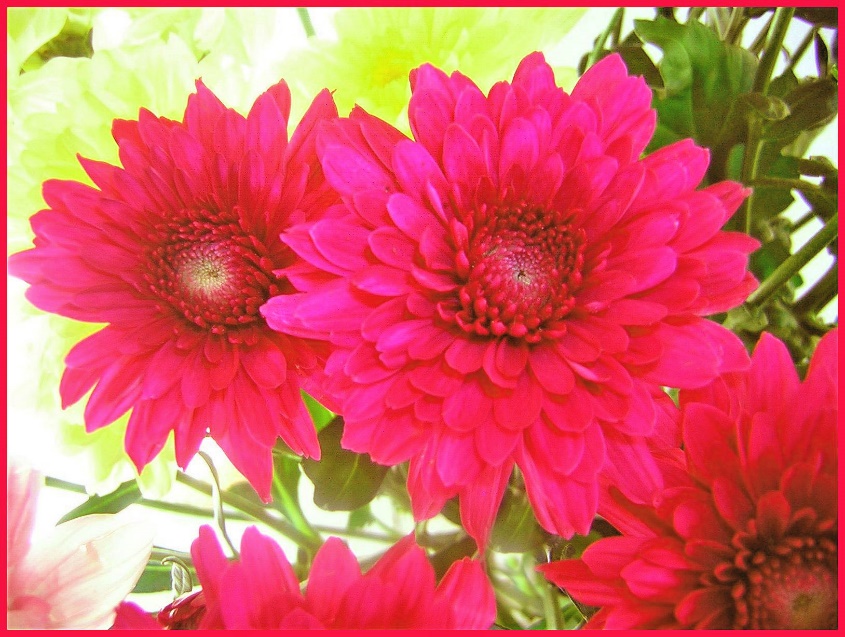 Onbekende kennis over het aardse en hemelse leven van Jezus Christus- Deel 8 -Berichtonderwerpen:Onzichtbaar energieproces bij praten en luisteren.Waardoor mensen onbewust verder verwijderd raken van hun eens hemelse evolutietrilling door persoonlijk onderricht, lezingen en luisteren.Hoe de hemelse wezens permanent hun energievoorziening cyclus onderhouden.Verhoogde afgifte van goddelijke energie en snellere spirituele rijpheid door de doorleefde nederigheid.Hoe de profetie van het Duizendjarig Vrederijk op aarde en de vermeende wederkomst van Jezus Christus valselijk tot stand kwam.Ware zelf-eerlijkheid van een God-gebonden persoon op het innerlijke pad.Belang van intense gedachtenbeheersing en zelfkennis voor een aangename karakterverfijning en bescherming tegen onwaarneembare influisteringen van aardgebonden zielen.* * *Vervolg van de boodschap:Nu beschrijf ik de persoonlijke verschijning van een welsprekend persoon voor een publiek. Hij plaatst zich met genoegen op het podium en is zich bewust van zijn uitmuntende bekwaamheid, aangezien hij alles in het werk heeft gesteld om die te bereiken. Op dit punt worden vele hemelse gelovigen door mij, Christus in de Ik Ben, aangesproken die nietsvermoedend nog op dit afschuwelijke zijpad zitten en in het helper-syndroom misleidend menen dat zij hun spirituele kennis absoluut in lezingen moeten doorgeven. Voor hen spreek ik een waarschuwing uit, omdat zij onze en uw hemelse wet volkomen verkeerd begrepen hebben. Zij worden opgeroepen om goed na te denken over hun verkeerde daden, voor hen die nog steeds graag als spreker in het openbaar staan, is hun persoon heel belangrijk. Op een dag kan het dan zijn dat andere mensen hem onbewust hun krachten van bewondering schenken. Maar dit mag niet gebeuren met een geïncarneerd celestiaal wezen van het verlossingsplan op het Innerlijke Pad.Wie als spreker voor de mensen staat, moet weten dat hij op dat moment buiten de onpersoonlijke hemel-wet energiestroom staat, want dan wordt de persoonlijke wet van het vallen actief. De spreker wordt gehoord en geobserveerd door verschillende toehoorders die hem ofwel aanvaarden ofwel verwerpen. Van degenen die bij zijn toespraak en persoon staan en hem enthousiast met applaus huldigen, ontvangt hij het grootste deel van de unipolaire negatieve krachten. Zij die meer besluiteloos of vijandig staan tegenover de uiteenzettingen van de spreker, die voor hen van geen nut zijn, geven hem slechts een klein deel van hun vitale krachten op een omgevormde, onwettige manier. Aangezien het onzichtbare energetische proces voor de meesten van u moeilijk voorstelbaar is, zal ik u nog enkele wenken geven of ze in andere woorden herhalen: Zelfs een onbewogen luisteraar die onoplettend luistert naar iemands uiteenzettingen pikt zijn woorden op als akoestische trillingen die worden geregistreerd in zijn bovenste en onderste bewustzijn. Deze worden door het menselijk bewustzijn in zijn celgeheugensysteem verwerkt en vervolgens met vele kleine impulsen doorgegeven aan het bovenbewustzijn. Dit proces verbruikt echter niet alleen menselijke maar ook zielsenergie, aangezien de ziel ook elk geluid opslaat en verwerkt. Zoals u uit mijn beschrijving kunt opmaken, verbruikt elk levensproces energie, dus ook spreken en luisteren. Denk daarom goed na over hoe je je levensenergie gebruikt, want elk vonkje energie van je genen en cellen en ook van je innerlijke energielichaam (ziel) is kostbaar. Als u ze verspilt, zullen uw levenskrachten, die voldoende zouden moeten zijn voor uw hele leven, sneller afnemen in de genetische voorraden. Zoals je hebt gehoord, verbruikt je ziel in dit proces ook de krachten uit haar eeuwige energiepotentieel van het Innerlijke Zelf, die niet zo snel naar haar terug kunnen stromen. In de subtiele levenssferen in de werelden van de zondeval verloopt de tijd zeer langzaam, en de ziel wordt slechts aeon voor aeon opgeladen vanuit de Oorspronkelijke Centrale Zon. Overweeg daarom zorgvuldig of u uw levenskrachten wilt overdragen aan vaardige sprekers die graag hun verworven of geleerde kennis aan toehoorders ophemelen om van hen onbewust veranderde eenpolige energieën - zij zijn niet goddelijk - in grote hoeveelheden via het energetisch circuit te ontvangen. Op deze manier laden mensen die in het openbaar verschijnen zichzelf altijd op. Mensen leven al heel lang op zo'n onwettige manier met hun zwaar beladen zielen van de zondeval, omdat ze niet langer levensenergie willen putten uit hun levenskern van God. Zij zijn zich er echter niet van bewust dat zij hun levensenergie op een omweg ontvangen via nietsvermoedende, energierijke mensen. Deze onwettige oplading van de menselijke celverbanden door energetisch sterkere mensen kan alleen plaatsvinden in deze persoonsgebonden wereld tussen mensen die samenleven met verschillende ziels-menselijke staten van bewustzijn en levenskrachten. Reeds bij de schepping van hun overgangswereld en van de mens uit vaste atomen, hebben de hemelse afvallige wezens hun ziel en menselijke genen opgeslagen op gehalveerde goddelijke krachten. Dat wil zeggen, zij aanvaardden slechts één energiestraal voor hun scheppingen in deze wereld en dit wordt negatieve kracht genoemd. Daartegenover wordt het hemelwezen vanuit de oorspronkelijke centrale zon voorzien van dubbel gebundelde energiestralen, die voor u mensen positief en negatief of plus en min worden genoemd, maar ook yin en yang. De duale energiedeeltjes, die elkaars tegenpolen zijn en toch op elkaar zijn afgestemd en elkaar altijd aantrekken, bevatten vaste kosmische wetten in het hemelse wezen, die elkaar niet hinderen, maar liefdevol aanvullen, waardoor het opbouwende en instandhoudende hemelse leven met zijn zacht stralende, harmoniserende energetische lichtstromen eeuwig kan bestaan. Door de wisselwerking van de gekoppelde energiestrengen met zeer actieve lichtstralen, stralen grote hoeveelheden sterk vibrerende energie uit van de Oorspronkelijke Centrale Zon naar de subtiele hemelwerelden. Zij raken met stimulerende informatie zeer fijngevoelig de lichtdeeltjes van de hemelse wezens aan, evenals de deeltjes van de lagere levensvormen. Door de fijne lichtstromen bijvoorbeeld wordt het energievoorzieningscircuit in de lichtlichamen van de hemelse wezens permanent op peil gehouden. Zij stimuleren hun welzijn, verlevendigen hun vreugdevolle, aanbiedende nobele natuur, bevorderen hun aanhoudende dynamische scheppingsactiviteit en creativiteit, helpen hun lichte lichamen aan sierlijke beweeglijkheid en bevorderen hun zevende-dimensionale waarnemingsvermogen en denkvermogen. Maar de enkele negatieve energiestraal van de vaste materie wereldzonnen, die in de valwerelden werkt, is niet in staat om de hemelse diep gevallen wezens positief te ondersteunen of te stimuleren en ook niet om hun zieledeeltjes permanent van energie te voorzien. De hoogmoedige, reeds geestelijk beperkte etherische wezens wisten dit vanaf het begin toen zij hun vaste materie val schepten met de mens. Zij wisten ook dat in de nog onvolgroeide voorscheppingen een bipolair energieleveringssysteem niet mogelijk was, omdat de oorspronkelijke centrale zon nog te weinig voorbereide energieën bevatte om te kunnen worden doorgegeven aan de hemelse scheppingen en lichtwezens. Daarom moesten de vroegere wezens nog steeds een energiezuinig leven leiden.Voorwaar, toen wij hemelse reine wezens vernamen dat de afvallige wezens voor de schepping van hun vaste stoffelijke werelden de positieve hemelse energiestraal verwierpen om zich volledig af te scheiden van het hemelse wezen en ons bipolaire levensenergieprincipe, zodat zij hun gewenste persoonsgebonden leven met leidende wezens mogelijk konden maken, - vergelijkbaar met hoe wij in de eerste voor-scheppingen leefden, - waren wij ontzet en zeer bedroefd. Helaas hebben alle pogingen van de Ik Ben Godheid en van ons hemelse wezens om hen van hun geestelijk verdorven plan af te brengen gefaald.Zoals u reeds van mij weet, was hun latere doel de psychische ontbinding, om eens hun eigen universum plasma te scheppen volgens hun heersende ideeën. Vandaag leven de meesten van hen onbewust een destructief en ook bedrieglijk levensprincipe. Omdat zij in deze chaotische wereld nog verschillende verlangens open hebben staan, maar energieloos zijn, proberen zij op verschillende manieren eenpolige levensenergie te verkrijgen van meer energieke mensen en hun zielen. Voorwaar, hun vroegere waan leidt hen nog steeds onbewust naar zulk een onwaardig en onbarmhartig leven.De vroegere scheppers van deze bedrieglijke wereld wisten dat door het verwerpen van de tweepolige goddelijke krachten, respectievelijk de dubbel gebundelde lichtstralen in hun levenskern en lichtlichaam, zij hun doel van vernietiging sneller zouden bereiken. Hoe meer zij unipolaire, naar beneden getransformeerde negatieve krachten van buitenaf over mensen kunnen aantrekken, bijvoorbeeld door hun persoonlijk onderricht, des te sneller belasten zij zichzelf. Op die manier omhullen zij hun ziel met onwettig gedrag en daardoor neemt de levenstrilling van de ziel af en draaien ook de oordelen in de levenskern langzamer. Zij wilden zich dus nog verder en sneller verwijderen van hun vroegere hemelse evolutietrilling. Jullie innerlijke mensen van nu kunnen hieruit opmaken waarom de vroegere opslagplaatsen van de destructieve zielen de mensen ook nu nog onbewust beheersen en waarom zij levenskrachten krijgen door allerlei uiterlijke, onwettige gedragingen.Probeert u alstublieft, ook al is het moeilijk voor u, begrip op te brengen voor het onwettige gedrag van de vertroebelde zielen en mensen uit de zaak. Zij die een dergelijke daad van waanzin beogen, zichzelf te vernietigen om ooit hun verlangde wereld te kunnen opbouwen met een nieuw lichaam van licht, zullen er ook niet voor terugschrikken genadeloos te zijn tegen zichzelf en andere wezens. Helaas hebben vele van de diep gezonken afvallige hemelwezens zich lang geleden in deze tragische manier van leven laten meeslepen en velen leven vandaag de dag nog steeds onbewust op deze manier. Vanuit het gezichtspunt van de God-Geest en de hemelse wezens van licht, was hun verschrikkelijke voornemen het gevolg van hun vreugdeloos en zinloos schaduw-leven. Op hun nog etherische planeten waren zij voortdurend verwikkeld in vijandige conflicten en verbruikten zij bijna volledig hun energievoorraad uit het hemelse wezen, die hun terecht door de Ik Ben Godheid ter beschikking was gesteld voor hun leven van gevallenheid gedurende een vooraf bepaalde tijd. Daarom kwamen zij op het idee om voor zichzelf nieuwe werelden te scheppen, die hen voor altijd van elkaar zouden moeten scheiden. Zij wisten heel goed dat de terugkeer naar het hemelse tweepolige leven van de wet voor hen moeilijk te bereiken was, want daarvoor zouden zij hun trotse, heerszuchtige, verheven leven weer moeten afleggen, maar dat wilden zij niet. Daarom kozen sommigen van hen de verschrikkelijke weg naar de ontbinding van ziel en schepping. Voorwaar, een waanvoorstelling die niet te overtreffen is! Daarom zochten zij koortsachtig naar mogelijkheden of afwijkende manieren van leven, die hen sneller naar hun doel zouden moeten brengen. Je ervaart hun illusoire wereld vandaag de dag nog steeds in ontelbare variaties. Dit omvat ook de "persoonlijke leer". Het is volledig in strijd met ons hemelse, onpersoonlijke leven! Dit levensprincipe "leraar en toehoorder" kost de argeloze toehoorders enorme energieën en belast hen ook zelf. Daarom hebben wij in het heilsplan de voorziening getroffen door middel van opslagplaatsen om ons aardse leven slechts op de achtergrond door te brengen zonder te instrueren en te leiden. Helaas is deze zo belangrijke opslag in de ziel niet doorgedrongen tot het hogere bewustzijn van veel wezens van het verlossingsplan. Daarom menen zij nog steeds ten onrechte dat het wenselijk zou zijn persoonlijk op de voorgrond te treden en de door ijver verworven kennis op pedagogische wijze weg te geven. Zij gedragen zich op deze wijze niet alleen beroepsmatig, maar ook in anders georiënteerde spirituele of religieuze kringen. Deze verheven manier van leven raakt meer en meer in hen ingebakken en zij kunnen het niet bevatten wanneer zij door een oprechte, geestelijk gerijpte hemelse heraut horen dat er in het koninkrijk der hemelen niet een dergelijke manier van leven is. Als u daarheen wilt terugkeren, verander dan nu van gedachten en laat het onwettige levensprincipe van de laagst trillende mensen uit de zondeval los. Wordt u zich alstublieft meer en meer bewust van waar u woont! Opdat jullie je dit nog meer bewust worden en het begrijpen, vraag ik herhaaldelijk jullie aandacht voor het feit dat er in ons rechtvaardige hemelse leven van gelijkheid van wezens geen leraren, instructeurs en gidsen zijn en ook geen enkel hoger wezen, omdat wij alle informatie voor het leven ontvangen van de Ik Ben Godheid, die ook behoort tot onze rechtvaardige gelijkheid van wezens. De Godheid is het onpersoonlijke opslagcentrum van de Alheid waarvan wij zeer graag de kennis willen vragen en er ook naar willen leven. Zo komt geen enkel hemels wezen van licht in de verleiding om persoonlijk iets te onderwijzen of om over anderen te willen beslissen. Wie zich tracht te oriënteren op de hemelse levensprincipes en serieus bereid is steeds meer afstand te nemen van een persoonlijk leven, zal er steeds meer in slagen te groeien naar de kwaliteit van "goddelijke nederigheid". Deze manier van leven laat je van binnenuit voelen wat voor manier van leven de hemelse wezens leiden, die vrij is van persoonlijke behoefte aan erkenning en van gelijke waarde. Voorwaar, vóór de overgang van de ene evolutionaire eon naar de andere ontvangen de hemelse wezens op hun planeet van verblijf, die zij van tijd tot tijd veranderen, door hun voortdurende houding van nederigheid een verruimde blik in het hogere kosmische leven, dat voordien nog niet zichtbaar en begrijpelijk voor hen was, met nieuwe, meer gelukzalige varianten. In een nieuwe evolutie staan hen nog meer verrassingen te wachten, waarvan zij eerder niets konden vermoeden, omdat hun bewustzijn daarvoor nog gesloten was. Slechts stap voor stap opent een wezen de ontelbare opslagplaatsen in zijn lichtdeeltjes voor een verdere evolutie. Door de verdere opening van de lichtdeeltjes wordt het voor hen mogelijk om hemelse wijsheidsschatten te zien die voor hen nog onbekend zijn, deze vollediger te begrijpen en in hun planetaire leven op te nemen, waardoor zij nog hogere gevoelens van geluk met hun duale kunnen ervaren. In de persoonsgebonden voor-scheppingen is ooit de basale erfenis van hun geniale schat aan kennis door onze scheppingsouders bij de voortplanting aan de eerste hemelse wezens doorgegeven, die de volgende generaties altijd op een opslag bij de voortplanting door hun ouders doorgeven. Dit is wezenlijk veranderd met de schepping van de Ik Ben Godheid en de intrede in het onpersoonlijke leven van gelijkheid. De vernuftige wijsheden van de ouders van de schepping werden door hen overgedragen aan de Ik Ben Godheid in de hemelse Oerzon voor administratie, die zij vervolgens doorgeeft aan de wezens om te worden opgeslagen bij hun overgang naar een hoger bewustzijn. De Ik Ben Godheid beheert ook alle evolutie-ervaringen en wijsheden van andere hemelse wezens, die zij hartelijk en blijmoedig aan haar hebben overgedragen en die alle wezens zeer behulpzaam zijn bij hun verdere evolutie. De geabsorbeerde hemelse wijsheden in hun lichtdeeltjes kunnen alleen door hemelse wezens uit hen worden getrokken als zij ermee instemmen goddelijke nederigheid nog uitgebreider te willen leven. Als zij de uitgebreide wetten voor een nieuwe evolutie aanvaarden, dan zal vanuit de goddelijke kwaliteit van nederigheid - die het grootste krachtpotentieel van alle hemelse kwaliteiten in de oer-centrale zon heeft opgeslagen - een nog grotere hoeveelheid goddelijke energieën via hun levenskern naar hen toe stromen. Deze stellen het wezen in staat nog meer lichtdeeltjes te openen met ontelbare nieuwe informatie. Hij is hierdoor zo gefascineerd dat hij vrolijk danst en uit grote vreugde in de lucht springt. Kun je je dat voorstellen? Goddelijke nederigheid bevordert de evolutie van de hemelse wezens. Het spoort hen aan om nog verder door te dringen in de diepte van hun hemelse kwaliteiten van hartelijkheid, zachtmoedigheid, goedheid, voorzichtigheid en geduld. Hoe meer een lichtwezen zich nederig gedraagt tegenover de bewoners van de planeet, hoe meer hij wordt beloond met levensenergie van de Oerzon. Daarvoor zijn zij de onpersoonlijke Godheid zeer dankbaar.Als God-gebonden mensen, die een serieuze intentie hebben om terug te keren naar het hemelse wezen, kennis zouden hebben van het beschreven hemelse levensprincipe van nederigheid en van de belonende energieverdeling van de hemelse liefdesgeest over hun zielenlevenskern, dan zouden zij veel sneller meer levensenergie kunnen ontvangen door hun doorleefde nederige houding. Deze kennis zou hen enorm kunnen aansporen om hun onbewust geabsorbeerd hooghartig, trots en onaantrekkelijk gedrag vrij snel op te geven of het voorgoed te overwinnen. Als u werkelijk rechtstreeks in het hemelse wilt terugkeren, haast u dan nu al om u los te maken van persoonsgebonden, arrogant gedrag of onaantrekkelijke, hemelse trekken, dan zult u geen verlangen meer hebben om nog steeds goed in het middelpunt van anderen te willen staan. Je verandering van aard in de nederige manier van leven brengt je dichter bij mijn goddelijke liefde van hart en je hemelse huis van licht, waar nederige en bescheiden hemelse wezens vol verlangen op je wachten.Steeds weer zal ik u erop wijzen om geleidelijk goddelijke nederigheid in u te openen. Het is een van de belangrijkste kwaliteiten voor een ingetogen manier van leven. Wie daar steeds meer op inspeelt, herkent zijn fouten en zwakheden veel sneller. Deze zijn altijd verbonden met persoonlijke trots, want de diep gevallen wezens wilden niet langer nederige wezens zijn en daarom creëerden zij hun levensprincipe in strijd met dit. Nu leven vele wezens van het heilsplan in deze wereld van misleidingen en kunnen niet begrijpen waarom zij nederig moeten zijn om te kunnen terugkeren naar het Koninkrijk der Hemelen. Daarom herinner Ik jullie steeds weer aan de zo belangrijke eigenschap van de hemelse wezens, opdat jullie die oppervlakkig in je bewustzijn kunnen opnemen. Zoals u uit de mededelingen kunt opmaken, herhaal en verruim ik voortdurend de kwaliteit van de goddelijke nederigheid.Weet, gij openhartige mensen van de tegenwoordige aardse tijd: door een nederige en bescheiden levenshouding is het voor een mens sneller mogelijk te groeien tot het onpersoonlijke levensprincipe van de hemelse wezens. Jullie hemelse repatrianten moeten dit goed overwegen en in vrijheid beslissen of jullie al in jullie aardse leven serieus willen beginnen met het leiden van een nederige en bescheiden levenswijze.In de herfst zijn vooral de laagzwangere mensen en zielen op aarde heel ver van ons hemelse, onpersoonlijke levensprincipe verwijderd geraakt. Nu is het leerprincipe stevig in de mensen geworteld geraakt, en zowel herauten als mensen met veel geestelijke kennis vallen gewoonlijk onwetend in de onwettigheid van het onderwijzen. Bovenal maakt een prediker zich onbewust los van de liefdesstroom van God en dat heeft voor hem verwoestende gevolgen. Hij kan mijn woord van liefde niet meer ontvangen en haalt de boodschappen in boodschapvorm tijdelijk uit zijn onderbewustzijn, want daar liggen ook krachten van de Ik Ben opgeslagen. Deze catastrofale toestand gaat nog verder, waarbij hij na verloop van tijd ook niet meer uit het onderbewustzijn kan putten, omdat dan zielen van gelijke aard zich via een open kanaal kenbaar maken. Helaas merkt een heraut dit pas als het te laat is. Want de boodschappen die hij ontvangt zijn meer op deze wereld gericht. Niet zelden houden zij in dat God-gebonden mensen een koninkrijk van vrede op aarde moeten voorbereiden. Zij moeten er al hun energie voor inzetten, hun financiële middelen ter beschikking stellen en er ook hun levenskrachten voor inbrengen, zodat het "duizendjarig vrederijk" kan worden gebouwd. Dit zou dan alleen bewoond worden door christelijk georiënteerde mensen en naar verluidt zal ik, Christus, met mijn lichtgestalte bij hen zijn en geestelijke hulp geven. In deze voorspelde tijd op aarde moet ik hun leider zijn in een glorieus koninkrijk van vrede en hen leren hoe zij hemelse gedragswijzen kunnen leren en hoe zij in vrede met elkaar kunnen leven.Hieruit blijkt dat de hedendaagse God-liefhebbende en christelijk georiënteerde mensen mijn persoon nog steeds verheerlijken en ten onrechte menen dat ik in het hemelse wezen als een aanbeden persoon leef en dat dit ook op aarde zo moet gebeuren. Voorwaar, deze aankondiging van het koninkrijk van vrede en de vermeende leiding door mijn persoon, is door vroegere predikers verkeerd voorgesteld en door verdere predikers overgenomen, omdat zij de vroegere valse verklaringen van de schriftgeleerden van het koninkrijk van vrede in godsdienstige boeken hebben gelezen of van priesters in preken hebben gehoord, waardoor deze kennis zich in hun geestelijk en menselijk bewustzijn heeft gestold. Wanneer predikers door een overtreding van de wet, meestal door hoogmoed, in het onbewuste vielen, steeg deze onware kennis in hen weer op als een luchtbel uit de diepten van een rivier. Alleen op deze wijze kan worden verklaard waarom zovele dwalingen door predikers in deze wereld zijn gebracht. Hun uitspraken komen meestal uit het onderbewustzijn en beïnvloeden sinds vele eeuwen gelovige mensen massaal, die reikhalzend uitzien naar de terugkeer van mijn Christus-lichtgestalte op aarde. Natuurlijk blijven de aardgebonden zielen van de val graag verkeerde informatie in hun menselijk bewustzijn voeden aan de vroegere verkondigers van God, die niet langer goddelijke boodschappen uit de hemelse stroom van liefde kunnen ontvangen, zodat zij in de tegenovergestelde richting van het koninkrijk der hemelen zullen worden geleid. Tot nu toe zijn zij daar goed in geslaagd zonder dat ik hen heb kunnen verhinderen, want de aarde is hun vrije levenssfeer tot het einde van het aardse leven. Maar om de heelheid van de schepping te redden en de mensen en zielen van de val te beschermen en te ondersteunen tegen een verder verval in trilling, hebben de vrijwillige planwezens van de verlossing hier noodgedwongen moeten incarneren.De visie van het "Koninkrijk van Vrede op Aarde" is echt niet van mij, de Christus van God in de Ik Ben! Corrigeer alstublieft uw valse kennis. Bevrijd u hiervan door het hele aardse leven te verlichten met de logische orde en rede van uw bewustzijn en te vragen naar de werkelijke betekenis. Wanneer u meer kennis hebt opgenomen van het hemelse leven en beseft hoe groot het verschil is tussen dit leven en deze wereld, dan zal het u waarschijnlijk duidelijk worden hoe zinloos en saai uw wereldse leven is in vergelijking met het glorierijke etherische hemelse leven. Dan zult ge met meer vooruitziende blik kunnen denken en begrijpen dat de Geest van God nooit de bedoeling heeft gehad een koninkrijk van vrede op aarde te stichten. U zult ook niet langer aannemen dat ik, Christus, zogenaamd als een aanbeden Wezen van Licht en Gids, het uitverkoren volk zal tonen hoe het rechtmatig moet leven. Voorwaar, wat een grote dwaling van vele hemelse planwezens van het heil! Met zo'n houding blijft een gelovig mens zich met zijn ziel aan de aarde binden en wacht hoopvol op mijn terugkeer. Laat alstublieft uw oude kennis los en ga met de innerlijke geest van liefde naar een nieuw gebied, dat uw toekomstige leven zal zijn. Dan zullen de stoffige kennis en de vele dwalingen van de gelovige maar onwetende mensheid geen plaats meer in u hebben. Laat je geest niet te veel werken zonder je hartgevoelens. Ga eerst tot Mij in het Ik Ben in het hartgebed, dan kan Ik je fijne impulsen geven in welke richting je denken moet gaan. Dat zou je belangrijkste taak zijn op het innerlijke pad naar je lichthuis. Maar uw vrije herbezinning op mijn verlichting, voor u nieuwe hemelse kennis kan ik u niet afnemen, omdat u zelfbepalend en zelfverantwoordelijk bent voor uw leven. Wanneer jullie weer in het Koninkrijk der hemelen zijn, zullen jullie mij, jullie hemelse broeder Christus, van tijd tot tijd zien met mijn dubbelganger. Dit kan bijvoorbeeld het geval zijn wanneer in de voormalige troonzaal van onze oerouders - die nog stamt uit de persoonsgebonden, onrijpe voorscheppingen, waarin de hemelwerelden zich nog in de onvolmaakte, opbouwende staat bevonden met leidende wezens - vele hemelwezens bij vreugdevolle gelegenheden samenkomen. In onze nieuw geordende onpersoonlijke schepping wordt de hal bijvoorbeeld gebruikt als ontvangsthal om de hemelse repatrianten van de zondeval te verwelkomen, maar ook bij andere gelegenheden. De ontvangsthal bevindt zich bij de hemelse beschermingsmuur in het hemelse vlak van orde, waar op een hemelse planeet wezens wonen die na hun voortplanting en geestelijke ontwikkeling tot zelfstandigheid zijn gerijpt en in hun eeuwige leven met hun duale beginnen aan te knopen bij de eerste fase van de evolutie. Daarom kunnen in de glorieus versierde hal, die zich bevindt in de zwakste evolutionaire lichtstraling van het hemelse ordeningsniveau, alle lichtwezens van het eerste tot het hoogste evolutionaire niveau samenkomen.Daar zult u mij, Christus met mijn dubbel, na uw hemelse terugkeer zien, en ook onze scheppingsouders op een nederige en bescheiden wijze, evenals enkele van de vroegere bekende hemelse wezens, die u allen vreugdevol zullen begroeten en u hun grote vreugde en hartelijke welkom zullen doen voelen. Dit gebeurt zonder een plechtigheid van wereldse aard en zonder een persoonlijkheidscultus, zoals gebruikelijk is in het levensbeginsel van de lagere trap bij koningen, leiders van staten en voorname personen.Alle hemelse wezens, ook onze scheppende ouders en ik, Christus met mijn dubbel, evenals de vroegere cherubijnen en serafijnen, leven eenvoudig en zijn voor de wet van God gelijk aan alle wezens! Niemand van ons krijgt het idee zich groter te voelen dan een ander wezen van het Licht van Liefde. Wij ontmoeten elkaar graag, maar door onze verschillende bewustzijnstoestanden kunnen wij niet vaak met elkaar communiceren, omdat het hele hemelse leven gebaseerd is op het energie-evenwicht van de lichtwezens, dat voortvloeit uit de evolutietoestand van de wezens.Communicatie met een ander bewustzijn van lichtwezens trekt ons nauwelijks aan, omdat wij ons ofwel nog niet prettig kunnen voelen in een hoger evolutief leven, ofwel in een lager leven geen stimulans meer vinden om daarin te blijven, ook al kennen wij de wezens goed. Ons evolutionaire bewustzijn vindt geen interessanter uitwisseling van communicatie dan met de bewustzijnsachtige wezens. Misschien begrijp je nu waarom wij weinig belangstelling hebben voor ontmoetingen met lichtwezens in een hoger of lager bewustzijn.Het mooiste voor ons is om paarsgewijs en onafhankelijk van elkaar op een hemelse planeet samen te leven met wezens van hetzelfde evolutionaire niveau. Ons samenleven is niet zoals jullie aardse manier van leven, waar mensen heel dicht op elkaar wonen in hoogbouw in grote steden, of in kleinere plaatsen waar het ene huis met een stuk grond dicht bij het andere staat. Wij hemelse wezens leven vrijer, volledig omringd door de natuur, maar toch dicht genoeg bij onze buren. Wij wonen in kleurrijke huizen, gemaakt van sprankelende, diverse mineralen, in een harmonieuze bouwstijl. Communicatie met onze naaste buren vindt altijd plaats, maar wij nemen nooit het recht onszelf uit te nodigen. Met hen, en ook met andere bewoners van onze reusachtig grote planeet, bespreken wij in hemelse beelden vele dingen die van belang zijn voor ons leven op dit moment. Onze hemelse woonplaneet zal nooit overbevolkt raken met lichtwezens, omdat wij altijd de subtiele geestelijke wet van de zwaartekracht in acht nemen in onze harmonieuze manier van leven. Zonder aan enige traditie gebonden te zijn, organiseren wij op een bepaald moment, bij een speciale gelegenheid, samen een kleine viering, waar wij erg blij mee zijn. In onze dubbele verbondenheid houden wij van de uiterlijke eenzaamheid, omdat wij daarin meer het innerlijke leven van de goddelijke schepping kunnen waarnemen. Dit brengt ons in een onbeschrijfelijke gelukzaligheid, en daarom verlangen wij vaak naar de uiterlijke eenzaamheid.Anderzijds is uw leven meestal ver verwijderd van rust en innerlijke bezinning, omdat u geen mogelijkheid hebt om het innerlijke leven van Gods genie waar te nemen. Mijn geest van liefde begrijpt u als u vaker met mensen wilt samenkomen voor gesprekken en het uitwisselen van kennis. Maar wie wil terugkeren tot het hemelse levensprincipe doet er goed aan zichzelf te overwinnen om meer de voorkeur te geven aan de uiterlijke stilte. Dit bevordert de harmonie in hem en tegelijkertijd ontvangt hij meer energieën via de zielelevenkern uit mijn liefdesbron, die hem helpen verder geestelijk rijp te worden en die zeer nuttig zijn in het leven.Wat je nu met je leven doet, is een kwestie van je bewustzijn en het doel dat je hebt gesteld. Ik, de Christus, adviseer jullie ook wat betreft het wonen, of het voor jullie mogelijk is om meer buiten of aan de rand van een stad te wonen, zodat jullie meer ruimte hebben voor een ongestoord, rustig leven, vergelijkbaar met wat de Hemelse Wezens waarnemen op hun planeten.De subtiele planeten die door de hemelwezens tezamen zijn geschapen, bieden hun schoonheden in ontelbare variaties. Zij houden van hun thuisplaneten, maar zij binden zich er niet aan. De schoonheden nemen toe van de ene evolutie tot de andere op een hoger vibrerende nieuwe woonplaneet, omdat hun bewustzijn dan nog meer levenswijsheid uit de volheid van God kan vatten. Dit verheugt hen en maakt hen zo gelukkig dat zij geen groot verlangen hebben naar de scheppende ouders, hoewel deze alles hebben gedaan voor hun mooie leven en dit blijven doen. Wanneer de hemelse wezens hen weer in het vizier krijgen, worden zij gefascineerd door hun hoge lichtstraling, hun hartelijkheid, zachtmoedigheid en lieflijkheid.De hemelse wezens van licht zijn, samen met de Ik Ben Godheid, altijd op zoek naar nieuwe varianten van repatriëring voor de gevallen wezens, zodat hun thuiskomst in het hemelse leven gemakkelijker wordt gemaakt. Maar al onze plannen voor de terugkeer van de wezens van de vaste valwerelden moeten precies worden gecoördineerd met onze hemelse levenswetten en deze vergen een lange kosmische voorbereidingstijd. Vanwege het tragere hemelse tijdsverloop, vooral vergeleken met uw versnelde wereldtijd en de belemmering van volledig tegengestelde geprogrammeerde materiële deeltjes door afvallige wezens en vanwege hun vrije wil, is dit voor ons niet mogelijk om in een korte kosmische tijd te ondernemen. Daarom is de hemelse terugkeer van de wezens uit de werelden van de val, die zwak zijn in licht en energie, een moeilijke kosmische onderneming voor de Geest van God en de hemelse wezens.Vanwege de energieloze aardgebonden zielen en de sterk wereldvreemde, zeer laag-trillende mensen die hun levensenergie steeds meer verspillen met niet-essentiële bezigheden en afwijkende handelingen, waardoor zij steeds energielozer worden, leven wij in het hemelse wezen vrijwillig spaarzaam in de omgang met de energieën. Als je je dit kunt voorstellen, dan ben je al spiritueel gerijpt in bewustzijn.De Ik Ben Godheid is, tezamen met de vrijwillige hemelse wezens, altijd geïnteresseerd in het helpen van de aardgebonden zielen. Maar slechts enkele diep gevallen wezens staan ervoor open. Vele geïncarneerde zielen verzetten zich ertegen om in de diepe slaap van hun mens ver vooruitziende raad aan te nemen van de hemelse of hoger ontwikkelde wezens om hun aardse of buitenwereldse leven te verlichten. Wat moet de geest van God hun nog meer zeggen over zuivere hemelse wezens of een geestelijk ver gerijpte hemelse heraut, zodat zij eindelijk begrijpen hoe ernstig de aardse situatie nu is. Tot hen, die gaarne naar mijn woorden uit de hemels-Goddelijke levensbron luisteren, zeg ik, Christus: ik zou u andere boodschap-onderwerpen uit het onzichtbare aardse leven kunnen overbrengen, die voor u belangrijk en nuttig zouden zijn voor zelfbescherming en een gemakkelijker leven. Maar ik moet mij beperken tot meer gedetailleerde beschrijvingen van het verraderlijke werk van de aan de aarde gebonden zielen, want sommige innerlijke mensen zouden het vandaag niet kunnen verdragen. Door gebrek aan besef van hun hemelse kennis van de wet zijn zij geestelijk tot stilstand gekomen. Daarom vinden zij het erg moeilijk om nieuwe kennis over vergevorderde herauten te aanvaarden. Dat is de reden waarom ik mij moet beperken tot beschrijvingen over de onzichtbare verschrikkelijke gang van zaken van aardgebonden zielen met onwetende, God-gebonden mensen. Zij vermoeden niet welk een groot lijden zij duizenden jaren lang telkens weer hebben moeten ondergaan door de massale invloed van de kwaadwillige zielen.Ik zou hun graag wenken voor zelfbescherming geven, maar hun gerichtheid op deze wereld staat mij niet toe uitgebreide en meer gedetailleerde beschrijvingen te geven. De herauten moeten helaas steeds weer ervaren dat de luisteraars, lezers en toehoorders van mijn boodschappen zich storen aan beschrijvingen van mijn geest van liefde wanneer die hun geestelijke horizon of hun vroegere kennisniveau te buiten gaat. Dan kan het gebeuren dat zij aan het innerlijke woord en ook aan de boodschapper twijfelen en veel onaangename dingen over hem spreken. Maar dit wordt alleen gedaan door die mensen die enerzijds menen dat zij op de weg terug zijn naar het hemelse wezen, maar anderzijds niet merken dat de verwerkelijking van hun kennis stagneert. Zij richten zich zeker tot God in hun hart in gebeden, maar zij zijn niet in staat hun huidige levenssituatie nauwkeuriger te belichten. Daarom kunnen zij, wanneer zij verschillende mediamieke boodschappen lezen of beluisteren, niet meer onderscheiden welke boodschapkennis met de waarheid overeenstemt en welke niet. Zij vermoeden niet dat sommige kennis afkomstig is van het onderbewustzijn van een boodschapper of van aardgebonden zielen, omdat zij niet leven in harmonie met de harmonieuze liefdesstromen van de hemelse wet. Zulke godvruchtige mensen zijn ontzet wanneer mijn liefdesgeest hen voorbeelden geeft voor kennis en zelfbescherming om het onzichtbare werk van de afvallige godwezens te doorzien. Maar zij geven er de voorkeur aan veel kennis te vergaren bij verschillende mediamieke mannen, van wie er nogal wat mij in het dagelijks leven niet nabij zijn wegens hun enorme karakterzwakheden. Maar deze proclamaties tellen meer voor hen, omdat zij bijna geen stappen bevatten voor de verandering van het bewustzijn door diepgaande realiserings wenken. Alleen door mooie woorden over de goddelijke liefde kan geen teruggekeerde succes hebben op zijn weg naar de nederige, hemelse wegen van leven en eigenschappen. Veel innerlijke mensen in de huidige tijd zijn onderhevig aan deze misvatting en kunnen zich niet voorstellen dat elke hint van zelfkennis vele malen waardevoller is dan uitsluitend prachtige herautenwoorden over goddelijke liefde. Hij die er voortdurend naar streeft zijn kennis van de wet te verwezenlijken, zal God in zichzelf danken voor elke aanwijzing die hem helpt een fout weer te ontdekken. Hij zal niet nalaten met Zijn hulp in de "spiegel van zelfkennis en zelfeerlijkheid" te kijken, die hem zal helpen zijn opgemerkte fouten en zwakheden en ook de mogelijk onaangename hints van anderen grondig te belichten en te doorwerken. Voorwaar, zo'n oprecht mens aanvaardt dankbaar elke wenk over het Innerlijke Woord of over mensen die dicht bij hem staan. Hij zal er niet lang over nadenken van wie hij de wenken voor zelfkennis heeft gekregen en of die persoon zich niet vergist heeft. Een zelf-eerlijk mens weet intuïtief dat hij aangesproken wordt, omdat ik hem via zijn ziel de bevestigingsimpulsen geef. Maar hij die aarzelt om zichzelf te erkennen, zal zich lange tijd afvragen wat iemand ertoe bewoog om zo over hem te spreken. Hij zal over hem blijven piekeren en mogelijk insinueren dat hij onware dingen over hem heeft gezegd en hem persoonlijk ernstig heeft gekwetst. Zo iemand kan ik echt niet meer in zijn hart bereiken, want hij is zo overtuigd van zichzelf en verwaand dat hij niemand toelaat aan zijn privacy te raken. Daarom stagneert hij op het Innerlijke Pad naar het Koninkrijk der Hemelen. Sommigen betreuren het zelfs dat hij te weinig hints van zelfkennis krijgt van bekenden, omdat hij naar buiten toe doet alsof hij daardoor geestelijk veel sneller zou kunnen groeien. Maar als iemand hem op zijn vergissing wijst, dan wil hij die niet toegeven en klaagt hij dat het een vergissing is. Waarlijk, een dergelijke houding en levenswijze van een God-gebonden persoon is zeer gevaarlijk, omdat hij op een gegeven moment niet meer in staat is duidelijk te onderscheiden wat goed of verkeerd is in zijn gedachten, woorden en daden. Zijn toenemende verwarring zal hem op een dag tot een zijspoor van de wereld brengen, omdat hij niet langer in staat zal zijn van binnenuit te onderscheiden en te voelen waar hij op dit ogenblik geestelijk staat.Wie nu tot nu toe zo heeft geleefd, vraag ik zich eerlijk af te vragen wat hij werkelijk wil met al deze vergaarde kennis? Wil hij zich met deze kennis nog persoonlijk verrijken of wil hij werkelijk tot oprechte en zelfverwerkelijking overgaan? Hij moet zich intensief met beide vragen bezighouden als hij er belang bij heeft weer een beetje dichter bij het hemelse leven te willen komen.Mijn geest van liefde laat geen middel onbeproefd om geestelijk georiënteerde mensen te waarschuwen voor herauten en hun wenken te geven om hun zware aardse leven te verlichten. Deze moeten hen helpen om zich beschermd te voelen door mijn liefdesgeest in deze sombere, koudhartige wereld. Wie mijn aanbod aanneemt, die is echt goed geadviseerd, want hij voelt zich van binnenuit veilig in mij over zijn ziel. Wilt u zich ook veilig voelen, haast u dan om uw kennis van het recht te verwezenlijken en niet te wachten tot er nog dagen zullen komen waarop u het van buiten gemakkelijker zult hebben, om eindelijk uw grote kennis te verwezenlijken. Sta open voor mijn goddelijke wenken, dan kan ik u nog dieper onderrichten in de goddelijke wetten en u bovendien verhelderende wenken geven, hoe de onverbeterlijke zielen onwetende mensen besluipen om energie te onttrekken, als hun daartoe de mogelijkheid wordt geboden. Om jullie te helpen, daarvoor is mijn liefdesgeest er altijd! Maar als u de voorkeur geeft aan mediamieke mensen met hun eenzijdige boodschappen uit het onderbewustzijn of van aardgebonden zielen, die bijna geen hints van zelfkennis bevatten, tegenover die van herauten met een hoge graad van realisatie, dan hebt u de weg naar het koninkrijk der hemelen waarlijk nog niet begrepen en teruggevonden. Wees dan eerlijk tegen uzelf en geef toe dat u nog niet in staat bent uw kennis in praktijk te brengen. Wie een oprechte heraut ervan beschuldigt te strenge woorden op te nemen uit Gods stroom van liefde, die zogenaamd nooit verwerkelijkt kan worden, moet berouwvol tot mij gaan in zijn innerlijk hart en zich via mij verontschuldigen bij de heraut of bij degene die hem rechtuit en naar waarheid heeft gewezen op zijn fouten en zwakheden van karakter.Dit is ware zelf-eerlijkheid en waarlijk nederige houding tegenover mijn Liefdesgeest en zijn medemensen!Is dit hoe je je wilt gedragen?Als dat zo is, dan is er grote vreugde in mijn grootste Ik Ben hart van totale schepping!Wie mijn liefdeswoord met zijn hartgevoel leest, herkent uit welke bron van alle wezen het komt. Maar sommigen twijfelen nog aan de diepzinnige boodschapverklaringen, omdat zij zelf soms laag vibreren en dus meer openstaan voor de influisteringen van aardgebonden zielen. In de momenten van twijfel spreken zij rechtstreeks in het bovenbewustzijn van een man, vooral dan wanneer hij via de omroeper aan mijn liefdestaal vastzit. Aan hem geven zij graag fluisteringen, want zij zijn zeer verheugd wanneer de mens van mijn liefdesstroom afvalt en zich meer op wereldse belangen richt. Begrijp het goed: Gerichte injecties in het menselijk bovenbewustzijn kunnen alleen plaatsvinden wanneer de persoon tijdelijk in een zeer lage trilling is, dat wil zeggen, egoïstische gedachten rolt of wordt blootgesteld aan een disharmonisch, hoog geluidsniveau. Hierdoor kunnen de donkere zielen rechtstreeks in hen spreken. Deze tegengestelde impulsen worden echter door de mens geregistreerd als zijn eigen gedachten en hij kan de grote fout maken ze te volgen of ernaar te handelen. Wanneer een geestelijk ver ontwikkeld mens weer achteloos wordt en zijn gedachten de vrije loop laat zonder ze bewust te beheersen, dan wordt het gevaarlijk voor hem. Hij kan in de toestand komen dat hij zijn zintuigen niet meer meester is omdat aardgebonden zielen hem massaal beïnvloeden. Hierdoor kan hij volledig worden weggeleid van Gods stroom van liefde in de Ik Ben.Door voortdurend bedrieglijk gefluister heeft de duistere, aan de aarde gebonden vijand vele van mijn vroegere trouwe vrienden en metgezellen verleid. Deze zielenroerselen gingen altijd in de richting van twijfel aan mijn hemels-goddelijke openbaringen. Dit ging toen zo ver dat zij mij ervan beschuldigden zeer dicht bij en geïnspireerd te zijn door de tegenstander van God. Ze volgden het gefluister zonder na te denken van wie het zou kunnen komen. Zij onderzochten niet in welke trillingstoestand zij deze boodschappen ontvingen en welke gedachten zij hadden. Maar dit zou een belangrijk criterium zijn geweest om te herkennen en te achterhalen waar de tegenstrijdige fluisteringen eigenlijk vandaan kwamen. Daarom verlieten zij treurig onze kleine liefdeskring van hartelijke open mensen en gingen terug naar de hartkoude wereld. Hun droefheid kwam voort uit hun ziel, die uit de hemelse geest van liefde wist dat de boodschappen over mijn man Jezus uit de hemelse bron kwamen.Veel innerlijke mensen van de huidige tijd hebben ook geen aandacht voor dit gevaar. Zij volgen blindelings de negatieve impulsen van tegengestelde wezens. Zij kunnen zich niet voorstellen dat zij, als God-gebonden mensen, impulsen ontvangen van laag-vibrerende zielen. Deze verwarrende toestand van een onbewust en ongecontroleerd leven bestaat al heel lang bij de geïncarneerde hemelse planwezens van verlossing op aarde. Tot dusver hebben zij niet ingezien in welke levenssfeer van de zondeval-schepping zij zich bevinden en aan welke onzichtbare gevaren zij voortdurend zijn blootgesteld. Daarom laten zij hun gedachten de vrije loop, zonder zelfkritiek te hebben waar deze heengaan. Zij denken niet na over de mogelijke oorsprong van hun woorden, hun betekenis en welke slechte dingen zij ermee kunnen aanrichten. Het ongecontroleerd denken en spreken is werkelijk een triest feit dat de meeste innerlijke mensen doet falen in plaats van vooruit te komen op het Innerlijke Pad. Dit gebeurt echter niet met een bewust levend mens met een intensieve goddelijke oriëntatie, die bovendien voortdurend zijn gedachten beheerst. Hij heeft de wijze kennis verworven dat hij alleen bewust kan leven door de intensieve beheersing van gedachten en alleen daardoor komt hij dichter bij het wettige hemelse leven! Als er plotseling twijfelachtige of belangrijke, beslissende gedachten voor een levenssituatie in hem opkomen, is hij onmiddellijk bereid zich af te vragen of ze door God gewild zijn, tegengesteld of mogelijk afkomstig van tegengestelde wezens. Die man vraagt zich telkens weer af, of hij tijdens zijn gedachte-waarneming in hoge trilling was of niet. Als hij om een of andere reden afstand heeft genomen van het innerlijke licht van God en in een lage trilling was, dan heeft hij de mogelijkheid om de juiste conclusies te trekken uit zijn tegengestelde gedachten en wordt zo weer rijker aan nieuwe inzichten. Zo'n God-gebonden mens ziet aan de aard van zijn gedachten of ze negatief destructief of egoïstisch waren, of dat ze verbonden waren met het verheffende en ondersteunende levensprincipe van de hemelse wezens. De gevoelens en gedachten van zuivere lichtwezens, die zij heel even in beelden zien, komen altijd uit het hart en willen alleen maar het goede voor andere wezens bewerkstelligen. Een met God verbonden persoon op het Innerlijke Pad naar zijn Thuis van Licht zal altijd eerst achterom kijken om te zien in welke staat van trilling hij de gedachten heeft ontvangen. Dit is zo belangrijk voor het heilsplan van wezens die rechtstreeks het Koninkrijk der Hemelen willen binnengaan. Als de trillingstoestand laag was, omdat hij tijdelijk in een luidruchtige, disharmonische trilling verkeerde die naar buiten werd getrokken, dan moet het voor hem begrijpelijk zijn dat hij de gedachten - die hem meteen in de tegenovergestelde richting sturen - niet uit de goddelijke bron kon putten. Het spoor van zijn teruggevonden gedachten moet hij onwrikbaar verder volgen. Want het leidt hem naar waar hij beter moet zoeken naar zijn zelfkennis. Dan zullen zijn nog onopgemerkte gebreken en zwakheden, die buiten de hemelse eigenschappen en wetten liggen, zich aan hem openbaren. Met hartelijke bereidwilligheid en goddelijke hulp kan hij deze geleidelijk aan meer onder controle krijgen, maar hij kan ook van harte berouw tonen en ze aan mij overdragen voor transformatie. Dit is de bewuste innerlijke weg naar het hemelse wezen, uw glorieuze en eeuwige thuis!Hoe bewandel je het Innerlijke Pad naar het Koninkrijk der Hemelen, met vele lauwe fasen of toegewijd, vastberaden en met innerlijke vreugde, omdat je altijd het prachtige doel van je Lichthuis voor je geestelijke ogen hebt? Dit is een vraag die ieder van jullie zichzelf moet stellen en eerlijk moet beantwoorden.- Dat was het laatste deel van acht Christus boodschappen -Christus inspireerde alle boodschappen van de hemelse Ik Ben Liefde Unie.